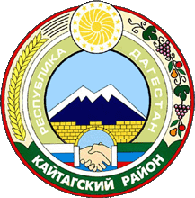                          Республика Дагестан .Кайтагский районМуниципальное казённое общеобразовательное учреждение«Шилягинская средняя общеобразовательная школа »Адрес электронной почты организации: kurbanova.oo15@mail.ruАдрес официального сайта в информационно-телекоммуникационной сети «Интернет» организации : mkoo-s.dagestanschool.ru_____________________________________________________________                                                              ПРИКАЗ09.01.2018	№ 3«Об утверждении формы справки об обучении в МКОУ ШСОШ»На основании ч.12 ст. 60 Федерального закона от 29 декабря 2012 года № 273-ФЗ «Об образовании в Российской Федерации», Рекомендаций письма Минобрнауки России от 01.04.2013 № ИР-170/17приказываю:1. Утвердить	образец	справки	об	обучении	в	муниципальном	казённом общеобразовательном учреждении Шилягинской средней школе.  для	обучающихся,     не     прошедших     государственную     итоговую	аттестацию	или получивших на государственной итоговой аттестации неудовлетворительные результаты (Приложение 1),2. Утвердить образец справки о результатах государственной итоговой аттестации для обучающихся (Приложение 2)3. Утвердить форму справки о факте обучения для лиц, обучающихся в учреждении, а также обучающихся, освоивших часть образовательной программы и (или) отчисленных из школы согласно приложению. (Приложение 3).4. Контроль за исполнением настоящего приказа оставляю за собой.Директор МКОУ ШСОШ :____________________  Р.Н.КурбановаМП                                                                Приложение № 1 к Приказу от 09.01.2018 г. №3             РОССИЙСКАЯ ФЕДЕРАЦИЯ	Администрация Муниципального Образования                                                                                                               «Кайтагский район»Республики Дагестан                                                                                                                Муниципальное казённое образовательное учреждение                                                                                                 «Шилягинская    средняя общеобразовательная школа»ОГРН 1020500940305 ИНН 0514003070«____»____________________20____Г                №___________РД. Кайтагский район. с.Шиляги                                                   Справкаоб обучении в МКОУ ШСОШ,реализующем основные общеобразовательные программы основного общего и среднего общего образованияДанная справка выдана _________________________________                                                   (фамилия,__________________ ________________________                                       имя, отчество)дата рождения «   » __________________ г. в том, что он(а) обучался (обучалась) в муниципальном казённом общеобразовательном учреждении Шилягинской средней общеобразовательной школе РД Кайтагского района.с.Шиляги.ул Административная 6(полное наименование образовательного учреждения     и его местонахождения)в _______ учебном году в ___классе и получил(а) по учебным предметам следующие отметки (количество баллов):Директор МКОУ ШСОШ	________ (подпись)Р.Н.Курбанова (ФИО)Дата выдачи «   » ______________г.	регистрационный №_______М.П.                                                                                  Приложение № 2 к Приказу от 09.01.2018 г. № 3РОССИЙСКАЯ ФЕДЕРАЦИЯ	Администрация Муниципального Образования                                                                                                               «Кайтагский район»Республики Дагестан                                                                                                                Муниципальное казённое образовательное учреждение                                                                                                 «Шилягинская    средняя общеобразовательная школа»ОГРН 1020500940305 ИНН 0514003070«____»____________________20____Г                №___________РД. Кайтагский район. с.Шиляги                                                                                                                            СПРАВКАо результатах государственной итоговой аттестацииДанная справка выдана __	_____________________________________________                                                                    (фамилия, имя, отчество)дата рождения «_  _»__________ ____ г. в том, что он (а) обучался (обучалась) в	муниципальном	казённом	общеобразовательном	учреждении Шилягинской  средней общеобразовательной школе РД Кайтагского района.с.Шиляги.ул Административная 6(полное наименование образовательного учреждения	и его местонахождение)и получил(а) по учебным предметам следующие отметки (количество баллов):Директор МКОУ ШСОШ :                                   Р.Н.КурбановаДата выдачи «   » _________________г.	регистрационный №_______ М.П                                                                Приложение № 3 к Приказу от 09.01.2018 г. № 3РОССИЙСКАЯ ФЕДЕРАЦИЯ	Администрация Муниципального Образования                                                                                                               «Кайтагский район»Республики Дагестан                                                                                                                Муниципальное казённое образовательное учреждение                                                                                                 «Шилягинская    средняя общеобразовательная школа»ОГРН 1020500940305 ИНН 0514003070«____»____________________20____Г                №___________РД. Кайтагский район. с.Шиляги                                                   Справка об обученииДанная справка дана __________________________________________________________ (фамилия, имя, отчество (при наличии))дата рождения «_____» ___________ _____г. в том, что он (а) обучался (обучалась) в муниципальном	казённом	общеобразовательном	учреждении Шилягинской  средней общеобразовательной школе РД Кайтагского района.с.Шиляги.ул Административная 6      по	образовательной	программе __________________________________________________________________(наименование образовательной программы)в ____________ учебном году в ________ классе и получил(а) по учебным предметам следующие отметки (количество баллов):Директор:Дата выдачи «_____» _____________ 20____г. М,П,_______________________ (Ф.И.О.)регистрационный № ________№ п/пНаименование учебных предметовГодовая отметка за последний год обученияИтоговая отметкаОтметка, полученная на государственной итоговой аттестации или количество баллов по результатам ГИА123451Русский язык2Литература3Английский язык4Математика5Информатика и ИКТ6Обществознание7История8География9Биология10Физика11Химия№ п/пНаименование учебных предметовГодовая отметка за последний год обученияРезультаты государственной итоговой аттестацииРезультаты государственной итоговой аттестацииИтоговая отметка№ п/пНаименование учебных предметовГодовая отметка за последний год обученияКоличество балловОтметкаИтоговая отметка1.Математика2.Русский язык3.Обществознание№ п/пНаименование учебных предметов, курсов, дисциплинОтметки за 20___/20____ учебный год (____ класс)Отметки за 20___/20____ учебный год (____ класс)Отметки за 20___/20____ учебный год (____ класс)№ п/пНаименование учебных предметов, курсов, дисциплинI четвертьII четвертьТекущие отметки за ___ четверть12345